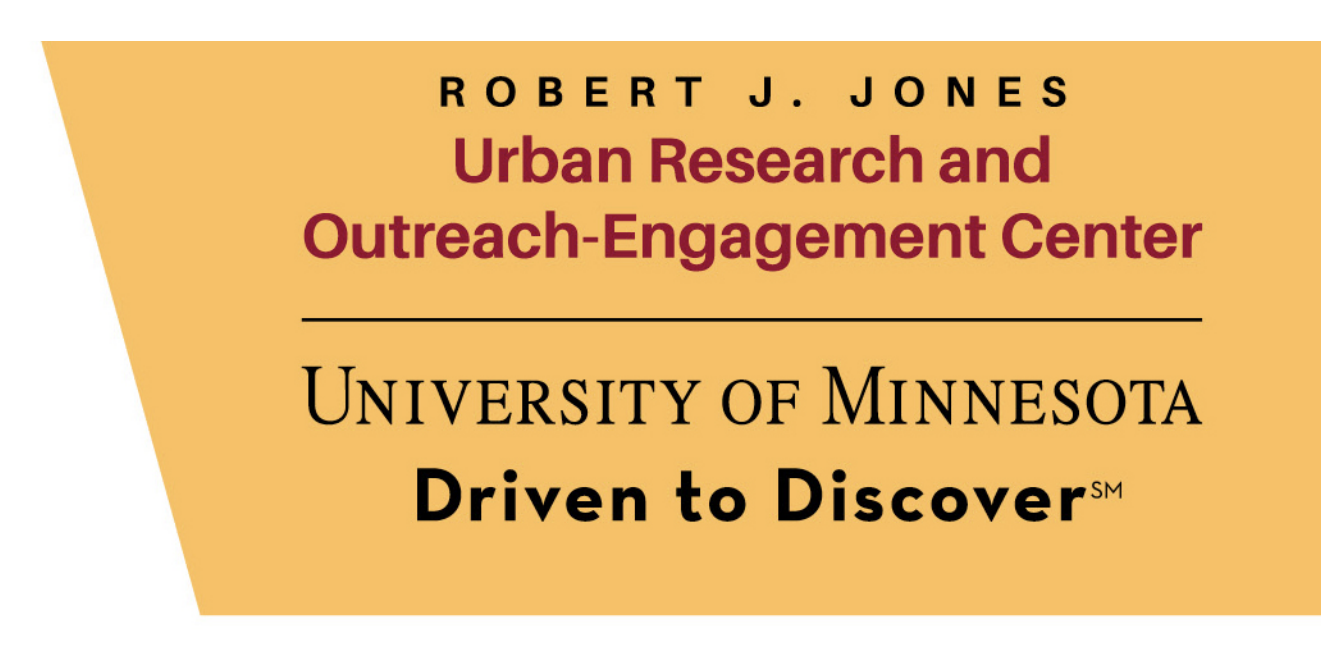 Josie R. Johnson UROC Engaged Dissertation Fellows ProgramApplication PacketApplication ProcessConfirm that you are eligible.Obtain names/contact information and submit one letter of recommendation from a faculty (A letter from a community partner is optional)Complete application packet and submit along with a CV toMakeda Zulu-GillespieApplication packet should be submitted as a single doc or pdf file via e-mail with the subject headline – Application for the Josie R. Johnson UROC Engaged Dissertation Fellows Program to:Makeda Zulu-GillespieExecutive DirectorRobert J. Jones Urban Research and Outreach-Engagement Center (UROC)2001 Plymouth Avenue North Minneapolis, MN 55411612-626-9829zulu001@umn.eduDEADLINE TO APPLY:  11:59PM, NOVEMBER 1st, 2021Application ChecklistApplication Form and CVStatement of research interest (1-2 pages)A list of professional development goals related to community-engaged scholarshipA list of committee members with a signature from advisor or committee chair; andOne letters of recommendation from a facultyJosie R. Johnson UROC Engaged Dissertation Fellows ProgramApplication FormApplicant’s Full Name: _______________________________________________2.	Street Address: _____________________________________________________ 	City: ______________________________________________________________	State: _____________________________________________________________	Zip: _______________________________________________________________3.	Telephone:  ________________________________________________________4.	Email: _____________________________________________________________5.  Please provide the following information:	Doctoral Program ___________________________________________________	Program Division/School ______________________________________________	Year in Program _____________________________________________________	Research/Faculty Advisor _____________________________________________Provide a brief abstract of your dissertation.  (Limit ~ 1-2 pages) What are your professional development goals and how do you see this community-engaged fellows program contributing to these goals? (Limit ~ 300 words)6.	Committee Member Information and Signature of Approval:Name of Committee Member #1: ____________________________________________Name of Committee Member #2: ____________________________________________Name of Committee Member #3: ____________________________________________Name of Advisor/Committee Chair: __________________________________________Signature of Advisor/Committee Chair: _______________________________________7.	References/Recommendations: In evaluating your candidacy, we request that you identify, request, and submit one letter of recommendation from a faculty member who is acquainted with your academic experience and research work. If you have a community partner(s) identified please request a letter of recommendation from your partner(s). Please list names and contact information (phone and email) for your reference(s):Faculty Member: _____________________________________________________Faculty Contact Information (phone and email): _____________________________________________________________________________________(Optional) Community Partner/Organization: ______________________________________Organizational Contact Person: ___________________________________Organizational Contact Information (phone and email): _____________________________________________________________________________8.   How did you hear about the Josie R. Johnson UROC Engaged Dissertation Fellows Program? _________________________________________________________________